 Project Record  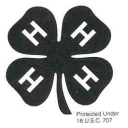 Henderson County  5-7 Year old _______________________  Project Name ________________________________________________________ Address ______________________________________________________ _____________________________________________________________ Club ___________________________ Birthdate ______________ Age ____ I like participating in 4-H because __________________________________ _______________________________________________________________  _______________________________________________________________  _______________________________________________________________  _______________________________________________________________  ______________________ ___________________ 4-Hers Signature Helpers Signature Dear 4-Hers and Helper, This Project Record form is designed to help a young child record and recognize their  accomplishments. Any help that a child receives from a parent, volunteer, or any other  adult is a very positive addition to the project and the project record form as long as the  child is encouraged to do as much as possible themselves. If needed, the writing can be  dictated to the helper. If more space is needed, add extra sheets of paper. Good Luck! Things I learned and did in my project: (examples) 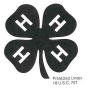 Foods Project – Learned to measure dry ingredients Outdoor Project - Went on a nature hike and saw two different kinds of birds My 4-H Story 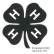 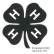 My Name is:My favorite part of this 4-H Project was: The hardest part about my 4-H Project was: The Funniest part about my 4-H Project was: Something else I wanted you to know about my project is:Who Helped you with this Project: Other 4-H activities that I enjoyed were: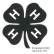 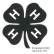 Draw a picture of something you did in your project List any leadership activities you have participated in. (example: led pledge at club meeting) ______________________________________________________________ ______________________________________________________________________________________________________________________________ _______________________________________________________________ _______________________________________________________________ List any community service activities you have participated in.  (example: helped clean up at the city park) _______________________________________________________________ _______________________________________________________________ _______________________________________________________________ _______________________________________________________________ _______________________________________________________________List any citizenship activities you have participated in.  (example: Led the American Pledge for a Club meeting) _______________________________________________________________ ______________________________________________________________________________________________________________________________ _______________________________________________________________ _______________________________________________________________Other things I have done in 4-H this year: (examples) 
- Attended 8 club meeting, camp, Summer Fun, etc. - Participated in Litter Sweep clean up_______________________________________________________________ ______________________________________________________________________________________________________________________________ _______________________________________________________________ ______________________________________________________________________________________________________________________________ ______________________________________________________________________________________________________________________________ _______________________________________________________________ ______________________________________________________________________________________________________________________________ ______________________________________________________________________________________________________________________________ _______________________________________________________________ _______________________________________________________________Attach two photographs showing you working in this project. Write a caption  underneath each picture telling what is happening. 
(If you would like, you may add 2 additional pages of items that show how much you have done in 4-H this year. It might be photos of you working on your  project, news clippings, other drawings, collages, poems or other things. Make  sure that what you include is related to what you do in 4-H. Be creative.)